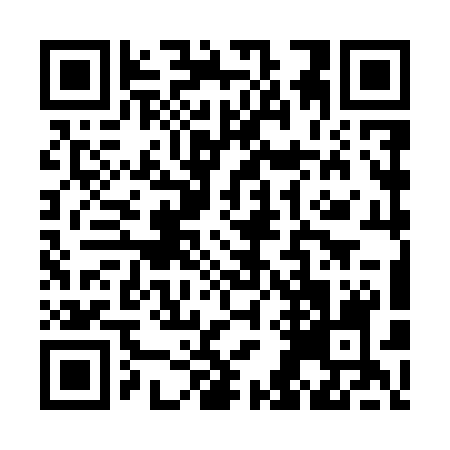 Prayer times for Kapitanovtsi, BulgariaWed 1 May 2024 - Fri 31 May 2024High Latitude Method: Angle Based RulePrayer Calculation Method: Muslim World LeagueAsar Calculation Method: HanafiPrayer times provided by https://www.salahtimes.comDateDayFajrSunriseDhuhrAsrMaghribIsha1Wed4:256:201:266:258:3210:192Thu4:236:181:256:258:3310:213Fri4:216:171:256:268:3510:234Sat4:196:151:256:278:3610:255Sun4:176:141:256:288:3710:266Mon4:156:131:256:288:3810:287Tue4:136:111:256:298:3910:308Wed4:116:101:256:308:4010:329Thu4:096:091:256:308:4210:3410Fri4:076:081:256:318:4310:3611Sat4:056:071:256:328:4410:3712Sun4:036:051:256:328:4510:3913Mon4:016:041:256:338:4610:4114Tue3:596:031:256:348:4710:4315Wed3:576:021:256:348:4810:4516Thu3:556:011:256:358:4910:4617Fri3:546:001:256:358:5010:4818Sat3:525:591:256:368:5210:5019Sun3:505:581:256:378:5310:5220Mon3:485:571:256:378:5410:5321Tue3:475:561:256:388:5510:5522Wed3:455:551:256:398:5610:5723Thu3:435:541:256:398:5710:5824Fri3:425:541:256:408:5811:0025Sat3:405:531:266:408:5911:0226Sun3:395:521:266:419:0011:0327Mon3:375:511:266:419:0011:0528Tue3:365:511:266:429:0111:0629Wed3:345:501:266:439:0211:0830Thu3:335:491:266:439:0311:0931Fri3:325:491:266:449:0411:11